INDICAÇÃO Nº 7173/2017Sugere ao Poder Executivo Municipal operação “tapa-buraco” na extensão da Rua João Luís Erbolato, no bairro C.H Roberto Romano, neste município.Excelentíssimo Senhor Prefeito Municipal, Nos termos do Art. 108 do Regimento Interno desta Casa de Leis, dirijo-me a Vossa Excelência para sugerir que, por intermédio do Setor competente, seja executada operação “tapa-buraco” na extensão da Rua João Luís Erbolato, no bairro C.H Roberto Romano, neste município.Justificativa:Este vereador foi procurado por moradores do bairro Roberto Romano, reclamando dos variados buracos existentes localizados na Rua João Luís Erbolato, fato este que prejudica as condições de tráfego e potencializa a ocorrência de avarias em veículos, o que vem trazendo transtornos aos motoristas, motociclistas e pedestres que trafegam pelo local. Vale lembrar, que os vários buracos no local já são antigos, assim, pedimos URGÊNCIA dos serviços acima descritos para solução do problema.Plenário “Dr. Tancredo Neves”, em 06 de setembro de 2.017.JESUS VENDEDOR-Vereador / Vice Presidente-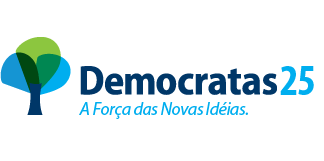 